                                                    ΠΡΟΣΚΛΗΣΗ ΕΚΔΗΛΩΣΗΣ ΕΝΔΙΑΦΕΡΟΝΤΟΣ              			• Με κάθε προσφορά να κατατίθεται από το ταξιδιωτικό γραφείο απαραιτήτως και Υπεύθυνη Δήλωση, ότι διαθέτει ειδικό σήμα λειτουργίας, το οποίο
βρίσκεται σε ισχύ.• Οι προσφορές πρέπει να κατατίθενται   κ λ ε ι σ τ έ ς   στο σχολείο: α) Κλειστές με e-mail (με κωδικό) ήβ) Κλειστές σε έντυπη μορφή ή/και με e-mail (κλειστές, με κωδικό) στο σχολείο ήγ) Κλειστές σε έντυπη μορφή στο σχολείο (όχι με email)  			                                                                                                     Ο/Η Διευθυντής/Διευθύντρια του σχολείου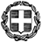 ΕΛΛΗΝΙΚΗ ΔΗΜΟΚΡΑΤΙΑΥΠΟΥΡΓΕΙΟ  ΠΑΙΔΕΙΑΣ, ΘΡΗΣΚΕΥΜΑΤΩΝΚΑΙ ΑΘΛΗΤΙΣΜΟΥ- - - - -ΠΕΡΙΦΕΡΕΙΑΚΗ Δ/ΝΣΗ Π.Ε. ΚΑΙ Δ.Ε. ΑΤΤΙΚΗΣΔΙΕΥΘΥΝΣΗ ΔΕΥΤΕΡΟΒΑΘΜΙΑΣ ΕΚΠΑΙΔΕΥΣΗΣΒ΄ ΑΘΗΝΑΣ ………………ΓΕΕΛ ΡΙΖΑΡΕΙΟΥ ΣΧΟΛΗΣ                                                                                                                 Ημερομηνία 17/5/2024Αρ. Πρ 74/8/4/2024ΠΡΟΣ:  Τουριστικά Γραφεία(μέσω ιστοσελίδας Δ.Δ.Ε. Β΄ Αθήνας)1ΣΧΟΛΕΙΟ           ΓΕΕΛ ΡΙΖΑΡΕΙΟΥ ΣΧΟΛΗΣ     2ΠΡΟΟΡΙΣΜΟΣ/ΟΙ-ΗΜΕΡΟΜΗΝΙΑ ΑΝΑΧΩΡΗΣΗΣ ΚΑΙ ΕΠΙΣΤΡΟΦΗΣΓΕΝΕΥΗ CERN 3/11 ΑΝΑΧ ΚΑΙ ΕΠΙΣΤΡΟΦΗ 6/113ΠΡΟΒΛΕΠΟΜΕΝΟΣ ΑΡΙΘΜΟΣ ΣΥΜΜΕΤΕΧΟΝΤΩΝ(ΜΑΘΗΤΕΣ-ΚΑΘΗΓΗΤΕΣ)12 ΜΑΘΗΤΕΣ ΚΑΙ 2 ΚΑΘΗΓΗΤΕΣ4ΜΕΤΑΦΟΡΙΚΟ ΜΕΣΟ/Α-ΠΡΟΣΘΕΤΕΣ ΠΡΟΔΙΑΓΡΑΦΕΣΑΕΡΟΠΟΡΙΚΩΣ5ΚΑΤΗΓΟΡΙΑ ΚΑΤΑΛΥΜΑΤΟΣ-ΠΡΟΣΘΕΤΕΣ ΠΡΟΔΙΑΓΡΑΦΕΣ(ΜΟΝΟΚΛΙΝΑ/ΔΙΚΛΙΝΑ/ΤΡΙΚΛΙΝΑ-ΠΡΩΙΝΟ Ή ΗΜΙΔΙΑΤΡΟΦΗ) 3 ΑΣΤΕΡΩΝ ΜΕ ΗΜΙΔΙΑΤΡΟΦΗ (ΔΕΙΠΝΟ)6ΛΟΙΠΕΣ ΥΠΗΡΕΣΙΕΣ (ΠΡΟΓΡΑΜΜΑ, ΠΑΡΑΚΟΛΟΥΘΗΣΗ ΕΚΔΗΛΩΣΕΩΝ, ΕΠΙΣΚΕΨΗ ΧΩΡΩΝ, ΓΕΥΜΑΤΑ κ.τ.λ.))ΚΥΡΙΑΚΗ 3/11Οι μαθητές με ευθύνη των γονέων μεταβαίνουν στο Αεροδρόμιο Ελ. Βενιζέλος. Με πρωινή πτήση μεταβαίνουμε στη Γενεύη. Μεταφορά στο ξενοδοχείο μας και τακτοποίηση. Πραγματοποιείται γνωριμία με την πόλη, Ρολόι των λουλουδιών, τοίχος Μεταρρύθμισης, καθεδρικός ναός St. Pierre. Το βράδυ επιστροφή στο ξενοδοχείο, δείπνο και ανάπαυση.ΔΕΥΤΕΡΑ 4/11Οργανωμένη επίσκεψη στα Ηνωμένα Έθνη. Στη συνέχεια περιήγηση στην πόλη. Αργά το απόγευμα επιστροφή στο ξενοδοχείο, δείπνο και ανάπαυση.ΤΡΙΤΗ 5/11Το πρωί πραγματοποιείται η προγραμματισμένη επίσκεψη στο ινστιτούτο CERN. Γεύμα στο CERN και επιστροφή στη Γενεύη το απόγευμα. Ελεύθερος χρόνος και εν συνεχεία επιστροφή στο ξενοδοχείο, δείπνο και ανάπαυση.ΤΕΤΑΡΤΗ 6/11Επιστροφή στην Αθήνα αεροπορικώς. Οι μαθητές με ευθύνη των γονέων επιστρέφουν από το αεροδρόμιο στο σπίτι τους. 7ΥΠΟΧΡΕΩΤΙΚΗ ΑΣΦΑΛΙΣΗ ΕΠΑΓΓΕΛΜΑΤΙΚΗΣ ΑΣΤΙΚΗΣ ΕΥΘΥΝΗΣ ΔΙΟΡΓΑΝΩΤΗΝΑΙ8ΠΡΟΣΘΕΤΗ ΠΡΟΑΙΡΕΤΙΚΗ ΑΣΦΑΛΙΣΗ ΚΑΛΥΨΗΣΕΞΟΔΩΝ ΣΕ ΠΕΡΙΠΤΩΣΗ ΑΤΥΧΗΜΑΤΟΣ  Ή ΑΣΘΕΝΕΙΑΣ (ΤΑΞΙΔΙΩΤΙΚΗ ΑΣΦΑΛΙΣΗ)ΝΑΙ9ΤΕΛΙΚΗ ΣΥΝΟΛΙΚΗ ΤΙΜΗ ΟΡΓΑΝΩΜΕΝΟΥ ΤΑΞΙΔΙΟΥ(ΣΥΜΠΕΡΙΛΑΜΒΑΝΟΜΕΝΟΥ  Φ.Π.Α.)ΝΑΙ10ΕΠΙΒΑΡΥΝΣΗ ΑΝΑ ΜΑΘΗΤΗ (ΣΥΜΠΕΡΙΛΑΜΒΑΝΟΜΕΝΟΥ Φ.Π.Α.)ΝΑΙ11ΚΑΤΑΛΗΚΤΙΚΗ ΗΜΕΡΟΜΗΝΙΑ ΚΑΙ ΩΡΑ ΥΠΟΒΟΛΗΣ ΠΡΟΣΦΟΡΑΣΗΜΕΡ/ΝΙΑ:  28/ 5/2024      ΩΡΑ: 11.0012ΗΜΕΡΟΜΗΝΙΑ ΚΑΙ ΩΡΑ ΑΝΟΙΓΜΑΤΟΣ ΠΡΟΣΦΟΡΩΝΗΜΕΡ/ΝΙΑ: 28/ 5/ 2024       ΩΡΑ: 12.00